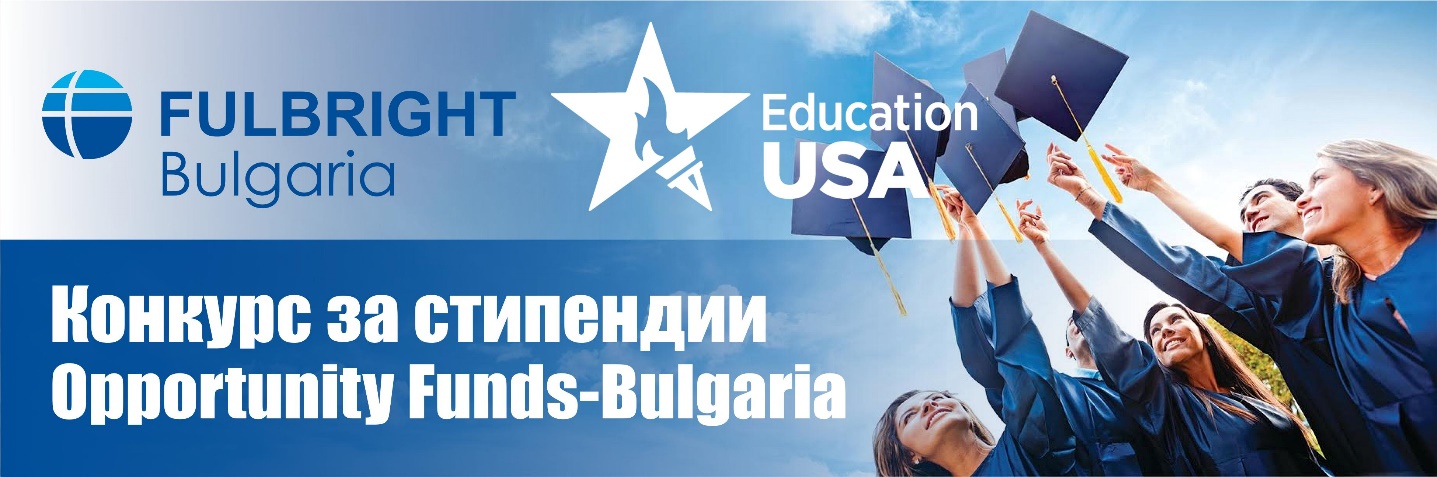 EducationUSA Opportunity Funds-Bulgaria Program      For high school students in grade 11Deadline for submitting applications: January 8, 2023Opportunity funding, provided by the U.S. Department of State Bureau of Educational and Cultural Affairs, supports talented international students with the application process to U.S. higher education institutions.  Opportunity Funds provides support to talented international students who are highly competitive for full financial aid but who do not have the financial means to apply to universities in the United States and who are not eligible for (or not funded by) U.S. Government-sponsored exchange programs. Opportunity Funds offers no guarantee of acceptance or financial aid awards at U.S. institutions.ELIGIBILITYTo be eligible for Opportunity funding, a student must: - be a citizen of, or officially recognized refugee in Bulgaria; - work closely with an EducationUSA Adviser throughout the application process; - apply to BA/BS degree programs at accredited U.S. higher education institutions and for sufficient financial aid to meet the student's needs; - demonstrate that they and their family are not able to pay for the application process (a baseline indicator of average family member income of 1400 BGN per month is suggested.)- current high school juniors (students in the 11th grade) are eligible for Opportunity funding; - U.S. citizens and permanent residents, employees and immediate family of employees of EducationUSA Advising Centers, American Councils for International Education or a U.S. Embassy are not eligible for Opportunity funding.APPLICATION REQUIREMENTSThe students apply for the program through the following Opportunity Funds Application Form. Please send the form and supporting documents to EducationUSA Advisor Snejana Teneva at: steneva@fulbright.bg or steneva@educatinusa.org (the supporting documents may be in Bulgarian).  SUPPORTING DOCUMENTS1)	Student’s high school academic transcripts (grades 9 and 10) 2)	Parents’ income statements: January-November, 2022 (with letters from employers or              confirmation from unemployment bureau)3)	Household expenses (review of monthly expenses (bills) and number of family members living in              their household)4)	Copies of average utility bills and rent or mortgage receiptsAPPLICATION TIMELINEJanuary 8, 2023: Student application deadlineJanuary 31, 2023: Award letters sentFor more information about the program, please contact:Snejana Teneva, EducationUSA AdvisorBulgarian-American Fulbright Commission12 Vitosha Blvd.1000 Sofia, BulgariaM: 359 898 823 329E-mail: steneva@fulbright.bg; steneva@educationusa.org 	Web: www.fulbright.bg; https://bg.usembassy.gov/bg; http://educationUSA.state.gov; EducationUSA Opportunity Funds-Bulgaria ProgramApplication FormSECTION 1: Personal DataFamily Name:  First Name:  Name as appears in Passport:  Gender: Male/FemaleDate of Birth:mm/dd/yearCountry of Birth:City of Birth:Citizenship: mark all that applyBulgariaDual Bulgaria/U.S.U.S. Permanent ResidentOther:Primary Phone Number:  Email Address:  Current Address:  Street, House Number, ApartmentCurrent City:  Current Country:  Permanent Address:  Street, House Number, ApartmentPermanent City:  Permanent Country: SECTION 2: U.S. visa type, date(s) and purpose of your travelHave you ever applied for a U.S. visa? NoYesDate(s) of your U.S. travel:Purpose of your U.S. travel:SECTION 3: Educational BackgroundCurrent or most recent education:mark all that applyHigh School InstitutionGPA (grades 9 and 10):(indicate scale: out of 6)Current (or most recent) educational institutionInstitution Name:City, Country:Specialization, major:Entry Date:Graduation Date:Institution Type:Public or PrivateSECTION 4: Academic Honors / Awards / Scholarships / Exchange ProgramsPlease list any special achievements, community service, and/or extracurricular activities that you have participated in:Academic PublicationsList publications that you have authored or co-authored (include name, title of your article/work, name of publication, date), and describe your research achievementsPublications 1:Publications 2:Publications 3:Publications 4:Publications 5:Academic Honors, Awards, ScholarshipsList any academic honors (Golden/Red diplomas, Olympiads) and scholarships received since 9th gradeHonor 1:	Honor 2:	Honor 3:	Honor 4:	Honor 5:	Honor 6:	Honor 7:	Honor 8:Honor 9:	Honor 10:Leadership:List professional organizations and/or clubs of which you are a member:Describe any non-academic achievements in sports, music, community service, etc.Volunteer Experience:Do you have any volunteer experience with an organization or institution in your home country and/or abroad?if Yes Explain:SECTION 5: Plans for Study in the U.S.Desired Level of Study mark all that applyAssociate (AA/AS)Bachelor (BA/BS)Masters (MA/MS)MBALLMDoctoral (Ph.D.)Other:Desired field of study:Desired Enrollment Date: Fall 2020Other:What type of job or employment do you want after finishing this degree in the U.S. and returning to your home country (i.e. doctor, engineer, social worker, teacher, etc.)?Which skills do you want to improve while in the U.S.?Please briefly describe how studying in the United States will help you improve these skills andachieve your career goals.Maximum 500 wordsSECTION 6: TestingIf you have already taken any of these tests, please indicate the examination and results.TOEFL Test DateMM/DD/YYYYTOEFL Reading ScoreTOEFL Listening ScoreTOEFL Speaking ScoreTOEFL Writing ScoreTOEFL Composite ScoreIELTS Test DateMM/DD/YYYYIELTS Overall ScoreDuolingo Test DateMM/DD/YYYYDuolingo Overall ScoreACT Test DateMM/DD/YYYYACT English ScoreACT Math ScoreACT Reading ScoreACT Science ScoreACT Combined English / Writing ScoreACT Composite ScoreSAT Test DateMM/DD/YYYYSAT Verbal ScoreSAT Math ScoreSAT Writing ScoreSAT Composite ScoreSECTION 7: Family Background and Work ExperienceFamily Background and Work ExperienceHow many people, including yourself, depend on the income of your parents for daily living expenses? Your answerParents Marital Status (single, married, divorced, separated, widowed) Parent/Guardian 1 Family Name, First Name:Home address if different from yours:Email address:Occupation:Employer:	Highest education degree:Average monthly income:Parent/Guardian 2Family Name, First Name:Home address if different from yours:Email address:Occupation:Employer:	Highest education degree:Average monthly income:To what countries have you traveled in the past 5 years, for what purpose, and who paid for your trip? i.e. Turkey, vacation, parents; Poland, academic competition, organizersYour answerPlease list any jobs that you have held during the past three years, including summer employmentEmployerPositionCityDatesHours/weekSalary/month (USD)SECTION 8: SignatureI confirm that I have no personal or family funds to pay for the application process or for studying in the U.S., and I understand that presenting incorrect data can affect my eligibility for Opportunity funding.(Print name)Date: